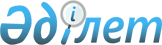 О внесении изменений в некоторые указы Президента Республики КазахстанУказ Президента Республики Казахстан от 3 апреля 2006 года N 84

  Подлежит опубликованию в   

"Собрании актов Президента 

и Правительства"           

               ПОСТАНОВЛЯЮ: 

      1. Внести изменения в следующие указы Президента Республики Казахстан: 

      1) в  Указ  Президента Республики Казахстан от 22 июля 2005 года N 1618 "О заключении Протокола о внесении изменений и дополнений в Соглашение между Республикой Казахстан и Российской Федерацией о порядке использования 929 Государственного летно-испытательного центра (объекты и боевые поля, размещенные на территории Республики Казахстан) Министерства обороны Российской Федерации от 20 января 1995 года" (САПП Республики Казахстан, 2005 г., N 31, ст. 393): 

      в пункте 2 слова "Заместителя Премьер-Министра Республики Казахстан - Министра индустрии и торговли Республики Казахстан Мынбаева Сауата Мухаметбаевича" заменить словами "Министра финансов Республики Казахстан Коржову Наталью Артемовну"; 

      2) в  Указ  Президента Республики Казахстан от 22 июля 2005 года N 1619 "О заключении Протокола о внесении изменений и дополнений в Соглашение между Республикой Казахстан и Российской Федерацией об условиях использования и аренды полигона Эмба от 20 января 1995 года" (САПП Республики Казахстан, 2005 г., N 31, ст. 394): 

      в пункте 2 слова "Заместителя Премьер-Министра Республики Казахстан - Министра индустрии и торговли Республики Казахстан Мынбаева Сауата Мухаметбаевича" заменить словами "Министра финансов Республики Казахстан Коржову Наталью Артемовну"; 

      3) в  Указ  Президента Республики Казахстан от 22 июля 2005 года N 1620 "О заключении Протокола о внесении изменений и дополнений в Соглашение между Республикой Казахстан и Российской Федерацией об условиях использования и аренды испытательного полигона Сары-Шаган и обеспечения жизнедеятельности г. Приозерска от 20 января 1995 года" (САПП Республики Казахстан, 2005 г., N 31, ст. 395): 

      в пункте 2 слова "Заместителя Премьер-Министра Республики Казахстан - Министра индустрии и торговли Республики Казахстан Мынбаева Сауата Мухаметбаевича" заменить словами "Министра финансов Республики Казахстан Коржову Наталью Артемовну"; 

      4) в  Указ  Президента Республики Казахстан от 28 июля 2005 года N 1623 "О заключении Протокола о внесении изменений и дополнений в Соглашение между Республикой Казахстан и Российской Федерацией о порядке использования 4 Государственного центрального полигона (объекты и боевые поля, размещенные на территории Республики Казахстан) Министерства обороны Российской Федерации от 20 января 1995 года" (САПП Республики Казахстан, 2005 г., N 31, ст. 396): 

      в пункте 2 слова "Заместителя Премьер-Министра Республики Казахстан - Министра индустрии и торговли Республики Казахстан Мынбаева Сауата Мухаметбаевича" заменить словами "Министра финансов Республики Казахстан Коржову Наталью Артемовну". 

      2. Настоящий Указ вводится в действие со дня подписания.       Президент 

      Республики Казахстан 
					© 2012. РГП на ПХВ «Институт законодательства и правовой информации Республики Казахстан» Министерства юстиции Республики Казахстан
				